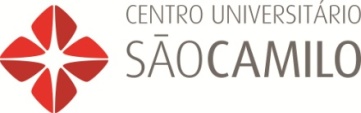 PROJETO ESPAÇO LIVRECRONOGRAMA  – CURSO DE ADMINISTRAÇÃO – MÊS: MAIO/2015Segunda-feira(datas previstas)Terça-feira(27/05/2015)Quarta-feira(datas previstas)Quinta-feira(datas previstas)Sexta-feira(04/04/2014)Disciplina: Direito do TrabalhoHorário: 20h 20’ às 22hLocal: Sala 39 / Bloco IIProfessor: Aline GiuriTurma: 4º período Público alvo: GeralVagas: 05Segunda-feira(datas previstas)Terça-feira(27/05/2015)Quarta-feira(datas previstas)Quinta-feira(datas previstas)Sexta-feira(datas previstas)Disciplina: Gestão de CustosHorário:de 18h 30’ as 20h 10’ e 20h 20’ às 22hLocal: Sala 36 / Bloco II Professor: Fernando MouraTurma: 3º períodoPúblico alvo: GeralVagas: 05 cada turmaSegunda-feira(datas previstas)Terça-feira(19/05/2015)Quarta-feira(datas previstas)Quinta-feira(21/05/2015)Sexta-feira(25/04/2014)Disciplina: Jogos de EmpresasHorário: 18h 30’ às 20h 10’ Local: Sala 20, Bloco I Professor: Gabriela BritoTurma: 7º período A Público alvo: GeralVagas: 05Disciplina: ControladoriaHorário: 18h 30’ às 20h 10’Local: Sala 13/ Bloco IProfessor: Luciana NogueiraTurma: 7º período BPúblico alvo: GeralVagas: 05